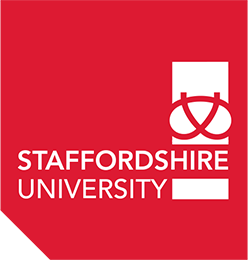 Annual Monitoring of Research Degree ProvisionThe Annual Monitoring of research degree provision provides Schools with the opportunity to reflect on and evaluate the effectiveness of their research degree provision.  It allows Schools to consider ways to enhance their research degree offering and provides an effective mechanism for identifying areas of opportunity and also areas of potential risk.In completing this form, please use and make reference to the following sources of evidence:Progress Review FormsStudent data from SITSViews of students should be incorporated, as appropriate, into each section of the response.Research EnvironmentPlease evaluate the strengths and weaknesses of your School’s (Physical and Intellectual) research environment.  Please comment on areas such as:The size of the research community and plans for future developmentsThe integration of research students into the broader research community (both within your School and the University as a whole)The quality of, and student access to, resources which impact on the research environment e.g. IT, laboratories, library etcThe student experience and opportunities for interaction with other research students Indicators of notable research outputAlso please discuss any changes to the research environment that have taken place in the previous year and their impact and summarise any proposed changes for the next academic yearSelection, Admission and Induction of StudentsPlease comment on and consider the following:Effectiveness of School admission processes and procedures Breakdown of admission (sex, nationality etc) and possible reasons for thisEffectiveness of School and University Induction proceduresAny known obstacles to growth and future recruitmentSupervisionPlease comment on and consider the following:Supervisor workloads and the effectiveness of team supervisory arrangementsSchool and University support, training and guidance for supervisorsThe effectiveness of student supervisor meetings; whether meetings have been taking place in line with University policy; is there documented evidence of these meetingsProgress and Review ArrangementsPlease comment on and consider the following:The effectiveness of policies and procedures for the management of progress and review arrangements including student-supervisor meetings and Progress Reviews.Any action taken as a result of instances where progress was deemed to be unsatisfactoryStudent Feedback and RepresentationPlease comment on and consider the following:Student feedback mechanisms that are in place and their effectiveness.Any issues arising from student questionnaires Student representation at research committeesComplaints and AppealsPlease comment on and consider the following:The availability and effectiveness of guidance for staff and students on informal and formal complaints and appeals procedures.The number of appeals and complaints received and a comparison to previous year(s).Any trends in the nature of appeals or complaints.CompletionsPlease comment on and consider the following:Submission ratesThe number of completions and comparison to previous year(s).EmployabilityPlease comment on and consider the following:Employability related skills training provided or to be provided in futureFeedback from employers or sponsorsThe employment destinations of recent graduatesAny placement opportunities available to or undertaken by studentsStudent Development OpportunitiesPlease comment on and consider the following:Researcher Development Programme and other development opportunities available for studentsSupervisor Development OpportunitiesPlease comment on and consider the followingDevelopment opportunities for supervisors and other members of research active staffSummary of Issues Highlighted by Annual MonitoringPlease summarise the overall top 3 successes highlighted through this monitoring processPlease summarise the top 3 priorities for action highlighted through this monitoring process.Action PlansACTION PLAN FROM THE PREVIOUS YEARPlease append the action plan from last year’s form with the progress column completed.  If any actions have not yet been completed please transfer them to this year’s action plan.ACTION PLAN FOR THE ACADEMIC YEAR 19/20DataStudent Numbers as 31/07/2020Student Population as 31/07/2020Applications (Received from 01/08/2019 to 31/07/2020)Submission RatesThe table below shows the times taken, on average, to reach the submission of thesis stage from registrationWithdrawals (from 01/08/2019 to 31/07/2020)Student Completions (from 01/08/2019 to 31/07/2020)Number of Appeals / Complaints (from 01/08/2019 to 31/07/2020)Student Numbers 2019/20 and Preceding YearsAcademic Year Being Monitored:School:Form Completed By:Date:Total Number of MPhil/PhD StudentsTotal Number of Professional Doctorate StudentsNumber of MPhil/PhD Students on Pre 15-16 RegulationsNumber of MPhil/PhD Progress Review Forms considered (Pre 15-16 forms)Number of MPhil/PhD Students on Post 15-16 Regulations (but pre 2019 regulations)Number of MPhil/PhD Progress Review Forms considered (post 15-16 forms)Number of MPhil/PhD Students on 2019 regulationsNumber of MPhil/PhD Progress Review Forms considered (2019 regulations)Number of Professional Doctorate Progress Review Forms considered1.2.3.1.2.3.No.ActionPlease state clearly the action required.Section No.Where in the form was this raised.Indicator of SuccessHow will the team assess whether the action has been successful.By WhomWho will carry out the action.By WhenPlease give an estimated monthProgressPlease complete through the year as progress is made.Student NumbersMPhilMPhil/PhDPhDPhD by PWProfessional DoctorateTotalEnrolled Students whose registration has been suspendedTotalStudent NumbersMPhilMPhil/PhDPhDPhD by PWProfessional DoctorateTotalNumber of Male StudentsNumber of Female StudentsNumber of UK StudentsNumber of EU StudentsNumber of Overseas StudentsNumber of Part Time StudentsNumber of Full Time StudentsTotal number of applications receivedApplications converted into registered studentsNumber of Male ApplicantsNumber of Female ApplicantsNumber of UK ApplicantsNumber of EU ApplicantsNumber of Overseas ApplicantsCategory of StudentNumber of StudentsTime takenMPhil Students who submitted as full time studentsMPhil Students who submitted as part time studentsMPhil to PhD Students who submitted as full time studentsMPhil to PhD Students who submitted as part time studentsDirect PhD students who submitted as full time studentsDirect PhD students who submitted as part time studentsPhD by Published Work students who submitted as full time studentsPhD by Published Work students who submitted as part time studentsProfessional Doctorate students who submitted as full time studentsProfessional Doctorate students who submitted as part time studentsStudent NumbersMPhilMPhil/PhDPhDPhD by PWProfessional DoctorateTotalWithdrawalsCompletionsMPhilPhDPhD by PWProfessional DoctorateTotalNumber of thesis submissionsNumber of completions with a straight passNumber of completions with revisionsNumber of resubmissionsNumber of resubmissions as re-registrations to MPhilNumber of failuresAppeals / ComplaintsMPhilMPhil/PhDPhDPhD by PWProfessional DoctorateTotalNumber of Students (as at 31 July)Number of Students (as at 31 July)Number of Students (as at 31 July)Number of Students (as at 31 July)Number of Students (as at 31 July)Number of Students (as at 31 July)Number of Students (as at 31 July)MPhilMPhil/PhDDirect PhDPhD by PWProfessional DoctorateTotal2015/20162016/20172017/20182018/20192019/2020Number of Conferments (as at 31 July)Number of Conferments (as at 31 July)Number of Conferments (as at 31 July)Number of Conferments (as at 31 July)Number of Conferments (as at 31 July)Number of Conferments (as at 31 July)Number of Conferments (as at 31 July)MPhilMPhil/PhDDirect PhDPhD by PWProfessional DoctorateTotal2015/20162016/20172017/20182018/20192019/2020Number of Withdrawals (as at 31 July)Number of Withdrawals (as at 31 July)Number of Withdrawals (as at 31 July)Number of Withdrawals (as at 31 July)Number of Withdrawals (as at 31 July)Number of Withdrawals (as at 31 July)Number of Withdrawals (as at 31 July)MPhilMPhil/PhDDirect PhDPhD by PWProfessional DoctorateTotal2015/20162016/20172017/20182018/20192019/2020